SESIÓN EXTRAORDINARIA No. 16DE LA COMISION EDILICIA PERMANENTE DE OBRAS PUBLICAS, PLANEACION URBANA Y REGULARIZACION DE LA TENENCIA DE LA TIERRA TEMA 3. Análisis, Estudio y en su caso Aprobación y Dictaminación de los Dictámenes que aprueban, ratifican, y autorizan los acuerdos de justificación emitidos por el área técnica para determinar, respecto de la modalidad de contratación, las obras publicas:POR CONCURSO SIMPLIFICADO SUMARIO        Obras con RECURSO PROPIO:RP-005-2023. REHABILITACIÓN DE LA RED DE DRENAJE Y RED DE AGUA POTABLE CONSTRUCCIÓN DE PAVIMENTO HIDRÁULICO EN LA CALLE DARÍO VARGAS ENTRE LA CALLE CUAUHTÉMOC Y LA CALLE PROFRA. GREGORIA RAMÍREZ MORALES, EN CIUDAD GUZMÁN, MPIO. DE ZAPOTLÁN EL GRANDE, JALISCO.RP-009-2023. CONSTRUCCIÓN DE PUENTE VEHICULAR EN EL CRUCE DE LA AV. JALISCO Y CALLE GÓMEZ FARÍAS SOBRE CANAL HIDROLÓGICO EN CIUDAD GUZMÁN, MUNICIPIO DE ZAPOTLÁN EL GRANDE, JALISCO.             Obra con RECURSO FEDERAL FORTAMUN:FORTA-008-2023. REHABILITACIÓN DE LA CASA DE LA CULTURA, EN CIUDAD GUZMÁN, MPIO. DE ZAPOTLÁN EL GRANDE, JALISCO.POR ADJUDICACIÓN DIRECTA:       Obras con RECURSO PROPIO:RP-007-2023. CONSTRUCCIÓN DE PUENTE VEHICULAR EN EL CRUCE DE LAS CALLES APOLO Y FERNANDO CALDERÓN BELTRÁN SOBRE CANAL HIDROLÓGICO DE ALEJAMIENTO DE AGUAS PLUVIALES EN LOS LÍMITES DE LA COLONIA CAMICHINES Y LA COLONIA TEOCALLI, EN CIUDAD GUZMÁN, MUNICIPIO DE ZAPOTLÁN EL GRANDE, JALISCO.RP-008-2023. CONSTRUCCIÓN DE PUENTE VEHICULAR EN EL CRUCE DE LA CALLE GALEANA SOBRE CANAL HIDROLÓGICO DE ALEJAMIENTO DE AGUAS PLUVIALES AL ORIENTE DEL RECINTO FERIAL, EN CIUDAD GUZMÁN, MUNICIPIO DE ZAPOTLÁN EL GRANDE, JALISCO.         Obra con RECURSO FEDERAL FAISMUN Y PROPIO:140235R3316. CONSTRUCCIÓN DE PAVIMENTO DE CONCRETO HIDRÁULICO EN LA AV. VENUSTIANO CARRANZA ENTRE LA CALLE JALISCO Y LA CALLE PIHUAMO, EN LA COLONIA FRANCISCO I. MADERO, EN CIUDAD GUZMÁN; EN EL MUNICIPIO DE ZAPOTLÁN EL GRANDE, JALISCO.  Obras con RECURSO FEDEREAL FAISMUN:140235R3321. CONSTRUCCIÓN DE EMPEDRADO EN LA CALLE PARAGUAY ENTRE AV. JUAN JOSÉ ARREOLA ZÚÑIGA Y LA CALLE COSTA RICA COLONIA LAS AMÉRICAS EN CIUDAD GUZMÁN, MUNICIPIO DE ZAPOTLÁN EL GRANDE, JALISCO.140235R3322. REHABILITACIÓN DE PAVIMENTO ASFALTICO EN LA CALLE CARMEN SERDÁN ENTRE LA CALLE 20 DE NOVIEMBRE Y LA CALLE ABRAHAM GONZÁLEZ; EN LA COLONIA REVOLUCIÓN; EN CIUDAD GUZMÁN, EN EL MUNICIPIO DE ZAPOTLÁN EL GRANDE, JALISCO.IntegranteCargoA favorEn contraC. Alejandro Barragán Sánchez Presidente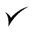 C. Tania Magdalena Bernardino Juárez VocalC. Magali Casillas Contreras Vocal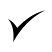 